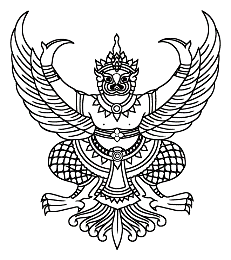 ประกาศองค์การบริหารส่วนตำบลห้วยยายจิ๋วเรื่อง   ประกาศผู้ชนะการเสนอราคา จ้างโครงการปรับปรุงผิวจราจรถนนแอสฟัลต์ติกคอนกรีตสายในหมู่บ้าน หมู่ที่ ๑๙ บ้านโนนสง่า โดยวิธีเฉพาะเจาะจง--------------------------------------ตามที่ องค์การบริหารส่วนตำบลห้วยยายจิ๋ว ได้มีโครงการ จ้างโครงการปรับปรุงผิวจราจรถนนแอสฟัลต์ติกคอนกรีตสายในหมู่บ้าน หมู่ที่ ๑๙ บ้านโนนสง่า โดยวิธีเฉพาะเจาะจง  นั้นโครงการปรับปรุงผิวจราจรถนนแอสฟัลต์ติกคอนกรีตสายในหมู่บ้าน หมู่ที่ ๑๙ บ้านโนนสง่า จำนวน ๑ โครงการ ผู้ได้รับการคัดเลือก ได้แก่ ห้างหุ้นส่วนจำกัด  วิชิตวิศวกรรมโยธา (ให้บริการ) โดยเสนอราคา เป็นเงินทั้งสิ้น ๓๔๗,๐๐๐.๐๐ บาท (สามแสนสี่หมื่นเจ็ดพันบาทถ้วน) รวมภาษีมูลค่าเพิ่มและภาษีอื่น ค่าขนส่ง ค่าจดทะเบียน และค่าใช้จ่ายอื่นๆ ทั้งปวง        ประกาศ  ณ  วันที่     28   กุมภาพันธ์  พ.ศ.  ๒๕๖6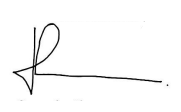 (ประเสริฐ  แต่งทรัพย์)นายกองค์การบริหารส่วนตำบลห้วยยายจิ๋ว